								č.   134   /2021-NP-B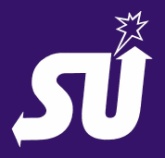  Smlouva o zajištění náhradního plnění uzavřená pro rok 2021.SU-servis, s.r.o., Hraniční 6, 370 06 České Budějovice,  IČO: 14502283				zastoupený: Ing. Milanem Märzem, jednatelem (dále dodavatel)                                				   aFirma:	Základní škola, Dukelská 11, Dukelská 258/11, 370 01 České BudějoviceIČO: 62537873 (dále odběratel)                                                  zastoupený: Mgr. Zdeněk Hnilička, ředitelUzavřeli následující dodatek smlouvy pro rok 2023I. Předmět smlouvyZajištění náhradního plnění podle § 81 zákona o zaměstnanosti č. 435/2004 Sb. II. OdběratelOdběratel požaduje na dodavateli zajistit náhradní plnění pro rok 2023 ve výši 100 000,- Kč        (bez DPH) a to za dodávky zboží pro úklid a hygienu.       b)   Odběratel bude potvrzovat do elektronické evidence MPSV dodavatelem zadanou výši uhrazené                                                                           faktury za dodané zboží na mailové adrese odběratele:Ostatní části uzavřené smlouvy o zajištění náhradního plnění pro rok 2021 se nemění.V Č. Budějovicích, dne 22.02.2023…………………………………………                                                                       ………………………………………           za dodavatele                          			               	 za odběratele    Ing. Milan März, jednatel                                                                          Mgr. Zdeněk Hnilička, ředitel